Minutes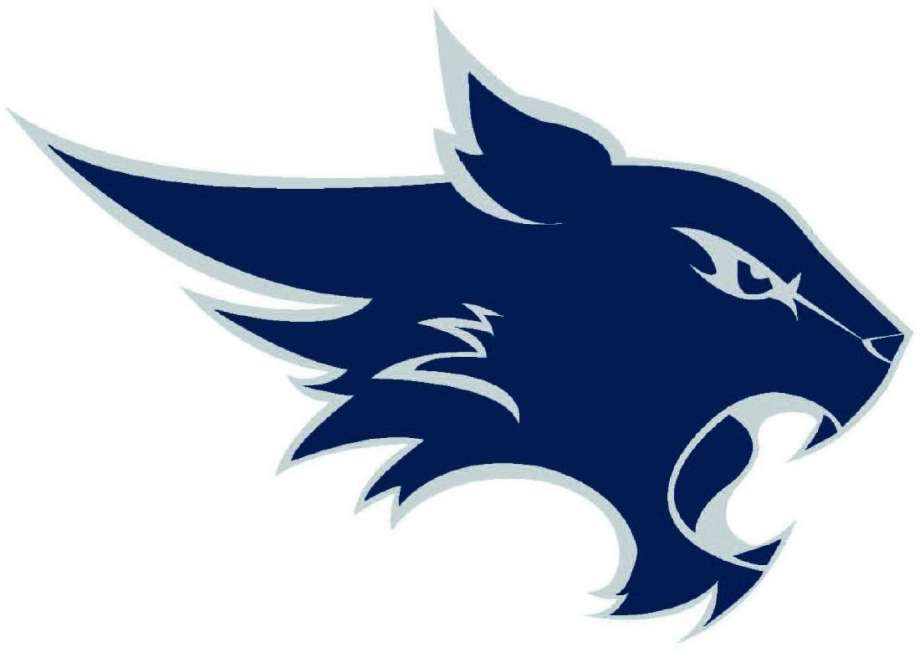 TMHS PTOFebruary 5, 2019For the February meeting, board members conducted the following business via email: Committee ReportsPresident The PTO Board has several opportunities for those looking to get involved in our organization.  We will have several open positions next year:	President – OPEN	Vice President (Concessions) – OPEN	Vice President (Reward and Recognition) – Carrie Teague	Vice President (Membership) – OPEN	Secretary – OPEN	Treasurer – OPEN	Hospitality – Michelle Seveney	Spirit Nights – Tracy Fletcher	Volunteer Coordinator – OPEN	Communications – OPEN	Homecoming Shoe Room – OPEN	AP Test Hall Monitor Coordinator – OPENPlease invite anyone interested to our March meeting!  Also, please direct questions about the open positions to either Rosalie or the current office holder.SecretaryJanuary meeting minutes were approved. TreasurerJanuary budget was approved. Concessions Season ends February 5.Remaining expenses were submitted and deposits will be finished up this week.Another organization will purchase part of our remaining inventory.Family/ Staff MembershipSent out a new business membership form. Volunteer CoordinatorNo items to report.HospitalityPanera bagel draw winner for February is Tabatha Cooper.Valentine’s Day teacher treats: Willie’s chips/ queso cards and a treat will be given to teachers on February 14.CommunicationsMinutes were added to the website and meeting dates were updated.  Will update again soon with February meeting information. Spirit NightsConsidering options for our next Spirit Night.Reward and RecognitionJanuary 18 reward lunch was a success!  We ordered for 91% of qualifying students to account for those who earn 15 quality points in advanced classes and had few leftovers. Recommend that we order 91% next time as well.AP Testing Volunteers:Hall monitors needed for AP testing dates: May 6th – 17th.Stephenie and Lynda are willing to assist as they can.Next MeetingTuesday, March 5 at 1:00 in the Ms. Bruton’s conference room.
